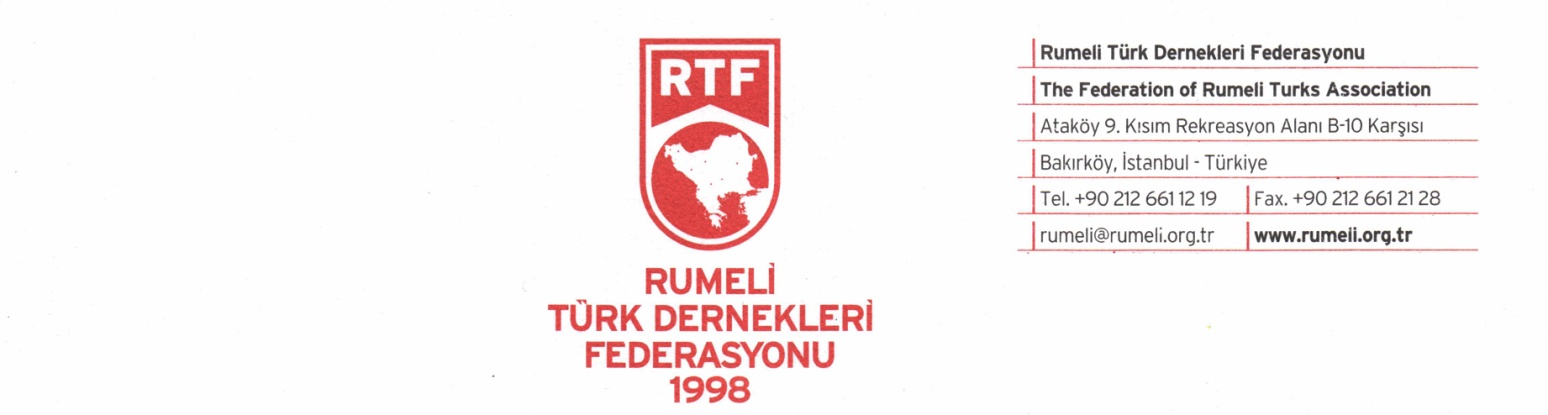 До Генералното Консулство			15.04.2024на Република Българиягр. Истанбул – Турция                                                                                                        Списък на предвидените секции в училищата  на гр.Истанбулза предстоящите Парламентарни избори на Република България и Избори за членове на Европейски Парламент, насрочени на 09.06.2024г.1.АВДЖЪЛАР – Авджълар Ендустри Меслек лисеси  Е5 Йанйол джаддеси165,Метробюс  дугагъ каршъсъ, Авджълар,Истанбул , Тел.0212 591 19 862.АВДЖЪЛАР-ФИРУЗКЬОЙ махалеси-Фирузкьой илкокулу Кадир Йоздемир джаддеси 40 Авджълар Истанбул Тел 0212 428 42 52 3. ЕСЕНЮРТ КЪРАЧ – НЮЗХЕТ УСТА ИЛКОКУЛУ, Османгази махаллеси Кючюк Аязма джаддеси 62, Есенюрт, Истанбул. Тел. 0212  689 68  4. ЕСЕНЮРТ ( ЙОРНЕК МАХАЛЛЕСИ) – ЮНУС ЕМРЕ ИМАМ ХАТИП ОРТАОКУЛУ,Йорнек махаллеси , 1359 сокак 3, Есенюрт, Истанбул .Тел.0212 450 04 36  5. БАГДЖЪЛАР, ГЮНЕШЛИ – ГЮНЕШЛИ ОРТАОКУЛУ, Кочман джаддеси, Номер 7, Багджълар, Истанбул. Тел. 0212 550 16 59  6.БАГДЖЪЛАР, САНДЖАКТЕПЕ МАХАЛЛЕСИ -САНДЖАКТЕПЕ ИЛКОКУЛУ-Санджактепе махалеси, Номер: 2 , Улица Номер 2, Багджълар Истанбул Тел 0212 434 33 00 7.  БАШАКШЕХИР ГЬОЧМЕН КОНУТЛАРЪ – Проф д-р Ахат Андиджан Ортаокулу, Башак махаллеси, Селчуклу джаддеси, Номер: 1, Башакшехир, Истанбул. Тел. 0212 485 09 50  8.    ГАЗИОСМАНПАША – КАДРИ ЙОРУКОГЛУ МЕСЛЕКИ ВЕ ТЕКНИК АНАДОЛУ ИМАМ ХАТИП ЛИСЕСИ,Меркез махаллеси , Чукурчешме джаддеси ,Бюйюкйълдъз сокак 58 Тел. 0212 578 0463 9.     БАЙРАМПАША – ШЕХИТ БЮЙЮКЕЛЧИ ИСМАИЛ ЕРЕЗ МЕСЛЕКИ ВЕ ТЕКНИК  АНАДОЛУ ЛИСЕСИ , Джеватпаша, Гюкан сокагъ 8 Тел. 0212 618 1208   10.  СУЛТАНГАЗИ – ДЖЕБЕДЖИ СУЛТАНЧИФТЛИГИ ИЛКОКУЛУ, Джебеджи махаллеси, Ататюрк булваръ 3, Султангази, Истанбул. Тел. 0212 594 12 50   11.КЯГЪТХАНЕ – ФЪНДЪКЛЪ ИЛКОКУЛУ, Талатпаша мах. Асланагази джаддеси, Йолустю сокак 4 12. БАХЧЕЛИЕВЛЕР – КУДРЕТ САРАЧОГЛУ ИМАМ ХАТИП ОРТАОКУЛУ, Чобанчешме джаддеси блок 2/3 Тел. 0212 551 26 21 13.  АРНАВУТКЬОЙ – ОРФИ ЧЕТИНКАЯ АНАДОЛУ ЛИСЕСИ , Хастане махалеси  Хараччъ Хадъмкьой йолу юзери № 291 Хадъмкьой   Истанбул 0212 771 09 5314.Арнавуткьой-ХАРАЧЧЪ-МЕХМЕТ ЗЕКИ ОБДАН ИЛКОКУЛУ,Хараччъ Махалеси,Билен сокак 26 Арнавуткьой,Истанбул Тел.0212 638 00 2715.  СИЛИВРИ-ЕРТУГРУЛ ГАЗИ ИЛКОКУЛУ, Йени махалле , Доктор Ахмет Садък джаддеси, Кипташ 1 Етап конутларъ 4. Тел.0212 727 44 48  16.  БЕЙЛИКДЮЗЮ – БЕЙЛИКДЮЗЮ ИМКБ ОРТАОКУЛУ, Баръш , Акдениз джаддеси 17 Тел 0212 853 44 12 17. ЗЕЙТИНБУРНУ – ДЖЕЛАЛЕТТИН ГЙОЗУСУЛУ ИЛКОКУЛУ ,Бештелсиз Рауф Денкташ джаддеси ,41 Тел.  0212 582 70 22  18.  КЮЧЮКЧЕКМЕДЖЕ  – МАРЕШАЛ ФЕВЗИ ЧАКМАК ОРТАОКУЛУ, Февзи Чакмак мах.      Кабил сокак  Тел.  0212 424 21 52  19. БЮЮУКЧЕКМЕДЖЕ(КУМБУРГАЗ) – Кумбургаз Сердар Адигюзел ортаокулу, Бургаз джаддеси 26  Тел. 0212 885 24 74  20.  ЧАТАЛДЖА – Ферхатпаша Илкокулу, Ферхатпаша махаллеси Ататюрк джаддеси 31 Тел. 0212 789 60 4022. ЕЙУПСУЛТАН ЙЕШИЛПЪНАР – 75 Йъл Йешил Пънар Илкокулу, Йешил Пънар  Махаллеси Гьокхан сокак 11/1 Тел. 0212 538 33 12  21.ЕЮПСУЛТАН- 75. ЙЪЛ ЙЕШИЛ ПЪНАР ИЛКОКУЛУ  Йешил Пънар махаллеси Гьокхан сокак 11/1 Тел 0212 538 33 1222.БАКЪРКЬОЙ-АТАКЬОЙ ДЖУМХУРИЙЕТ АНАДОЛУ ЛИСЕСИ-Атакьой 7-8-9-10 Угур Мумджу булваръ но 3 Бакъркьой Истанбул Тел 0212 661 03 08 23. ГЕНЕРАЛНО КОНСУЛСТВО ИСТАНБУЛ - Ахмет Аднан Сайгун джаддеси 44/2, Улус, Истанбул. Тел. 0212  281 01 15                                                          АЗИАТСКАТА ЧАСТ24.КАДЪКЬОЙ-Шенер Бирсьоз Илкогретим Окулу,Сахраиджедит махалеси,Ататюрк джаддеси,Киречханелер сокак №6 ИстанбулС уважение :Заместник председател на Федерацията  :Фахри Ватансевер